Erklæring ved ansøgning om tilskud til gennemførelse af energiforbedringsprojekter i bygninger til helårsbeboelse (Bygningspuljen)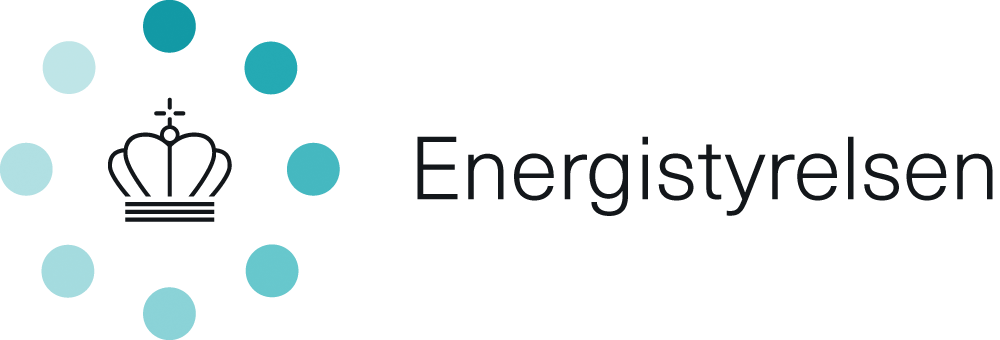 OBS: Udfyldes udelukkende af bygningsejer eller tegningsberettigede i en forening eller virksomhed, når bygningsejer eller tegningsberettigede har afgivet fuldmagt til en anden person til at indsende ansøgning. Hvis du ejer bygningen, som du søger til, udfyldes erklæringen i ansøgningsportalen. (Bemærk, 2 sider)Jeg/vi erklærer herved i forbindelse med ansøgning om tilskud til gennemførelse af energiforbedringsprojekter i bygninger til helårsbeboelse, at:Udfyldes af alle ansøgere Alle oplysninger, der er indsendt med ansøgningen og denne erklæring, er korrekte. Jeg/vi er privat bygningsejer eller virksomhed, jf. definitionen i bekendtgørelse om tilskud til energibesparelser og energieffektiviseringer i bygninger til helårsbeboelse §1, stk. 2  Jeg/vi ejer den bygning, der søges om tilskud tilJeg/vi modtager ikke og har ikke tidligere modtaget anden offentlig tilskud til gennemførelse af de samme tilskudsberettigede omkostninger, som der ansøges om i denne ansøgning til Bygningspuljen, herunder Energiselskabernes energispareindsats eller håndværkerfradrag. Udfyldes, hvis du ansøger om tilsagn om tilskud vedrørende bygningens klimaskærm eller drift Jeg/vi har i perioden mellem startdatoen på gyldighedsperioden af bygningens energimærke og frem til ansøgte tiltag er gennemført, ikke gennemført tiltag, som udløser krav om udarbejdelse af ny energimærkning af bygningenUdfyldes, hvis du har fået lavet nyt energimærke i forbindelse med din ansøgning og søger om tilskud til den afholdte udgift Jeg/vi har ikke tidligere modtaget tilskud fra Bygningspuljen til samme energimærkning Jeg/vi har selv betalt udgiften til energimærkningen Denne ansøgning om tilskud er ikke indsendt senere end 6 måneder fra startdatoen for bygningens nye energimærkeUdfyldes af ejere af private udlejningsejendomme, som søger om tilskud til energiforbedringsprojekter Jeg/vi bekræfter, at tilskuddet fratrækkes i den forbedringsudgift, hvoraf man som udlejer beregner en eventuel lejeforhøjelse og informerer lejere om, at tilskuddet er fratrukket i den samlede forbedringsudgift inden beregning af en sådan eventuel lejeforhøjelse.Bygningsejers navn:Dato og bygningsejers underskrift:___________________________________________________________________________